Federazione Italiana Giuoco Calcio Lega Nazionale Dilettanti COMITATO REGIONALE SICILIA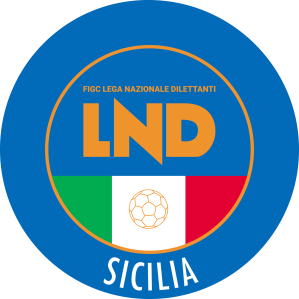 Via Orazio Siino s.n.c., 90010 FICARAZZI - PACENTRALINO: 091.680.84.02Indirizzo Internet: sicilia.lnd.it e-mail:sicilia.sgs@lnd.itStagione Sportiva 2023/2024Comunicato Ufficiale n° 252/sgs 79 Del 29 dicembre 2023COMUNICAZIONI DEL COMITATO REGIONALERAPPRESENTATIVA REGIONALE UNDER 17Per una gara amichevole con la formazione Under 17 Elite della Società ACCADEMIA SIRACUSA, in preparazione al “Torneo delle Regioni”, i seguenti calciatori sono convocati, mercoledì 3 gennaio 2024 alle ore 13:30 presso il campo “De Simone” di Siracusa – Via Atrio dello Stadio:Suggeriamo ai responsabili tecnici dei calciatori convocati, di non sovraccaricare fisicamente gli stessi nelle sedute di allenamento precedenti al raduno in questione.I predetti calciatori dovranno farsi trovare puntualmente alle ore 13:30, muniti degli indumenti sportivi (parastinchi compresi) e di un valido documento di riconoscimento.Non possono prendere parte allo stage i calciatori il cui valido certificato medico non è agli atti della Società, come previsto dall’art. 43, punto 4 N.O.I.F..I calciatori convocati, impossibilitati a prendere parte al raduno perché infortunati, dovranno comunicarlo per tempo al Segretario all’indirizzo e-mail del C.R. Sicilia sicilia.sgs@lnd.it e comunque produrre adeguata certificazione medica allo staff tecnico. Si ricorda che, la mancata presentazione al raduno può dare luogo a deferimenti federali.Capo Delegazione:	Tamà MarioDirigente Responsabile:	Violato AldoTecnico:	Mangano FrancescoCollaboratore Tecnico:	Trimarchi FrancescoCollaboratore Tecnico:	Marra FrancescoMedico Sportivo:	Calabretta AngeloFisioterapista:	Barbagallo SalvatoreCollaboratore Segretaria:	Luca Di Gregorio (Resp. Scouting)RAPPRESENTATIVA REGIONALE UNDER 15Per una gara amichevole con la formazione Under 15 Elite della Società CALCIO SICILIA, in preparazione al “Torneo delle Regioni”, i seguenti calciatori sono convocati, mercoledì 3 gennaio 2024 alle ore 15:00 presso il campo “P. Pisani” di Palermo – Via La Loggia n.9:Suggeriamo ai responsabili tecnici dei calciatori convocati, di non sovraccaricare fisicamente gli stessi nelle sedute di allenamento precedenti al raduno in questione.I predetti calciatori dovranno farsi trovare puntualmente alle ore 15:00, muniti degli indumenti sportivi (parastinchi compresi) e di un valido documento di riconoscimento.Non possono prendere parte allo stage i calciatori il cui valido certificato medico non è agli atti della Società, come previsto dall’art. 43, punto 4 N.O.I.F..I calciatori convocati, impossibilitati a prendere parte al raduno perché infortunati, dovranno comunicarlo per tempo al Segretario all’indirizzo e-mail del C.R. Sicilia sicilia.sgs@lnd.it e comunque produrre adeguata certificazione medica allo staff tecnico. Si ricorda che, la mancata presentazione al raduno può dare luogo a deferimenti federali.Capo Delegazione:	Tamà MarioDirigente Responsabile:	Gentile LuigiTecnico:	Di Salvo DanieleCollaboratore Tecnico:	Corsino LorenzoMedico Sportivo/Fisioterapista:	a cura della Società ospitanteSegretario:	Giattino FabioCOMUNICAZIONI DELL’ATTIVITÀ AGONISTICAe-mail per le comunicazioni sicilia.sgs@lnd.itPEC per le comunicazioni sicilia.sgs@lndsicilia.legalmail.it recapito telefonico 091/6808422 – 3286290838MODIFICHE AL PROGRAMMA GARECAMPIONATO ELITE UNDER 15Modifiche al Programma GareGirone Aa rettifica di quanto pubblicato con C.U. n.249 sgs 78 del 22 dicembre 2023Fortitudo Bagheria/Athena del 6.01.2024 ore 15.00Giocasi ore 17.00. 	PUBBLICATO DAL COMITATO REGIONALE SICILIA IL 29 DICEMBRE 2023	IL SEGRETARIO	IL PRESIDENTEWanda COSTANTINO	Sandro MORGANANOMINATIVOSOCIETÀ DI APPARTENENZAACQUAVIVA LEONELLOPOLISPORTIVA GONZAGAAMARÙ GABRIELEREAL TRINACRIA CTBELLINGARDO ANDREAPANORMUSBONTÀ GABRIELATHENABRANCATO DOMENICOTRAPANI 1905 F.C.BURROMETO DAMIANOGAME SPORT RAGUSACOSTA FRANCESCOCALCIO SICILIADIAGNE KARIM MAMADOUKATANE SOCCERDONATO DOMENICO PIOACCADEMIA SIRACUSAGAMBUZZA LORENZOFRIGINTINIJAVADOV MIRALIRAGUSA BOYSLAGANÀ SANTIFAIR PLAY MESSINALIMBLICI ANDREAPRO FAVARA 1984LONGO FRANCESCO PIOCALCIO SICILIAMAGGIORE DANIELTRAPANI 1905 F.C.MATTALIANO DAVIDEPANORMUSMESSINEO MATTEOCITTÀ DI GELAMUSCHIO PAOLONEW EAGLES 2010ROCCUZZO GABRIELETEAMSPORT MILLENNIUMSADOTTI FEDERICOTRAPANI 1905 F.C.SINAGRA MATTIACALCIO SICILIAZICCONE SAMUELESPORT CLUB PALAZZOLONOMINATIVOSOCIETÀ DI APPARTENENZADI MARTINO ALESSANDRO GIUSEPPEACCADEMIA SIRACUSAIACONO GABRIELACCADEMIA SIRACUSAGENNARO SEBASTIANOATHENALUME GIOVANNIATHENAMOTISI CALOGEROATHENALUNA FRANCESCOC.U.S. PALERMOLOMBARDO ROSARIOCALCIO SICILIAFAULISI ANDREACALCIO SICILIABONANNO SIMONECIAKULLI CALCIOFRANCO LUDOVICOFAIR PLAY MESSINABASILE GABRIELEFORTITUDO BAGHERIAPROIETTO GIUSEPPEFORTITUDO BAGHERIAPADUA DAMIANOGAME SPORT RAGUSASGRO LUCAJSL JUNIOR SPORT LAB.CASTROVINCI DAVIDENEW EAGLEAS 2010LA GANGA SAMUELENEW EAGLES 2010SCOPELLITI FEDERICOPRIMAVERA MARSALALO CICERO GIUSEPPETEAMSPORT MILLENNIUMCORRAO ALESSIOTIEFFE CLUBGIUSTINIANO ANTONINOTRAPANI 1905 F.C.PIPITONE ENRICOTRAPANI 1905 F.C.SANTORO GABRIELETRAPANI 1905 F.C.